هدف وظیفه: بیشبرد ا مورا دا خل وارد مربو ط  جهت ارا یه خد مات با کیفیت برا ی مریضا ن نبا ز مند.صلاحیت و مسؤلیت های وظیفوی:وظایف تخصصی:پیشبرد امو ر مربوط به نرسنگ وا رد مطا بق هدا یت دو کتوران مو ظف از قبیل زرقیا ت، تطبیق دو زا ژ ادویه پا نسما ن جرو حا ت.  ثبت علا یم حیا تی مریضا ن بصورت منظم و مطا بق رهنمود ها.ا خذ مشا هده نر سنگ قبل از مرا جعه به د ا کتر.تعقیب از نظا فت و حفظ ا لحصه مر یضا ن و بستر  مریضا ن در د ا خل وا رد.ا شتر ا ک  در ویزت های صبحا نه.ا جرای عملیه های طبی ما نند تطبیق اما له برا ی مریضا ن نیا ز مند.  آ ما ده سا ختن مریضا ن دا خل بستر برا ی عملیا ت جرا حی.حصو ل ا طمینا ن ا ز تطبیق معیا رات وقا یه ا نتا ن و سا یر معیا رات لا زم در وارد.انجا م نو کریوا لی 24 سا عته با در نظر دا شت جدو ل نو کریوا لی ترتیب شد ه تو سط ادا ره.وظایف مدیریتی:ترتیب پلان کاری ماهوار، ربعوار و سالانه در مطابقت با پلان عمومی، بمنظور رسیدن به اهداف تعیین شده اداره.ارائه گزارش ماهوار، ربعوار، سالانه و عندالضرورت از فعالیت ها و دست آورد های مربوطه، بمنظور مطلع ساختن رهبری اداره.اجرای سائر وظایف که از طرف مقامات ذیصلاح مطابق قوانین، مقررات و اهداف اداره مربوطه سپرده میشود.وظایف هماهنگی:هماهنگی و همکاری با هید نرس(سرپرستار) در مراقبت های جدی نرسنگ مطابق به هدایات داکتر موظف.شرایط استخدام (سطح تحصیلی و تجربه کاری):این لایحۀ وظایف با در نظر داشت مواد 7، 8 و 34  قانون کارکنان خدمات ملکی با حد اقل شرایط و معیارهای ذیل ترتیب گردیده است:رشته تحصیلی: داشتن حداقل سند تحصیلی فوق بکلوریا در در رشته (نرسنگ) از موسسات ملی و بین المللی از داخل و  یا خارج از کشور و به درجه تحصیلی بالاتر در رشته متذکره ارجحیت داده میشود.تجربه کاری:   نیاز نداردمهارت های لازم:  تسلط به یکی از زبان های رسمی( پشتو ویا دری) و زبان انگلیسی.مهارت های کمپیوتری در برنامه های مرتبط به وظیفه.موارد تشویقی: (5) نمره امتیازی برای قشر اناث به اساس طرزالعمل استخدام.نوت: افراد دارای معلولیت در صورتیکه معلولیت شان مانع اجرای وظایف در اداره نگردد میتوانند برای احراز این بست درخواست دهند.رهنمود برای اخذ و تسلیمی درخواست  ها:اشخاص واجد شرایط نکات ذیل را جدا مراعات کنید در غیر آن شارلست نخواهد گردید.۱-اشخاص واجد شرايط فورمه هاي معياري درخواستي را الی ۱۰روز کاری  بعداز نشر اعلان از طریق ویت  سایتwww.moph.gov.af بدست آورده میتوانید۲ -  یک کاپی از تذکره یا پاسپورت.۳- کاپی سند فراغت مکتب ،پوهنتون در صورت که سند تحصیلی خارج از کشور داشته باشید تائید شده وزارت معارف و یا وزارت تحصیلات عالی باشد.۴- کاپی سوانح جدید اضافه از شش ماه مدار اعتبار نیست .۵بعد از  خانه پری فورم کاریابی با ضمایم آن به ایمل آدرس gdhr.moph1401@gmail.com ارسال نماید۶- همچنان می توانید فورم هارد کاپی را از مدیریت عمومی اعلانات و کاریابی منزل دوم کانتینر های ریاست عمومی منابع بشری  وزارت صحت عامه بدست  آورده بعد از تکمیل همرا با ضمایم فوق الذکر دوباره به این مدیریت تسلیم نماید.۷- درصورت ضرورت به شماره تيلفون (0202312422) داخل تماس گردیده حل مطلب نمائید.نوت :  شما میتوانید اعلانات کاریابی ما را  در ویب سایت های www.acbar.org  وwww.Jobs.af، نیزمشاهده میتوانید .توجه: اداره خدمات ملکي متعلق به تمام مردم افغانستان بوده  انتخاب کانديدان بر اصل شايستگي و لياقت صورت ميگيرد نه بر اساس مسايل قومي، نژادي، مذهبي سياسي ،همه اقشار مخصوصاً زنان با استعداد ميتوانند دراين پروسه رقابتي اشتراک فعال نمايند. هنگام مراجعه يک قطعه فوتو ، کاپی تذکره و کاپي اسناد تحصيلي خويش را همراه داشته باشند.بااحترامدوکتور مطیع الله (شرق)ریس انستیتوت علوم صحی پوهاند غضنفروسرپرست ریاست عمومی منابع بشری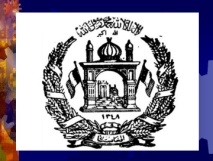 معلومات کلی پستمعلومات کلی پستمعلومات کلی پستمعلومات کلی پستشماره اعلان پست:عنوان وظیفه:نرس سرویس ارتو پیدی جراحیبست:6وزارت یا اداره:وزارت صحت عامه بخش مربوطه:شفاخانه وزير محمد اكبر خانموقعیت پست:مرکزتعداد پست:3گزارشده به:سرپرستار مربوطگزارش گیراز:نداردکد:140-147-150تاریخ بازنگری: